Manav Rachna International Institute of Research & StudiesManav Rachna International Institute of Research & StudiesManav Rachna International Institute of Research & StudiesManav Rachna International Institute of Research & StudiesManav Rachna International Institute of Research & StudiesManav Rachna International Institute of Research & StudiesManav Rachna International Institute of Research & Studies(Deemed to be University under Section 3 of the UGC Act, 1956)(Deemed to be University under Section 3 of the UGC Act, 1956)(Deemed to be University under Section 3 of the UGC Act, 1956)(Deemed to be University under Section 3 of the UGC Act, 1956)(Deemed to be University under Section 3 of the UGC Act, 1956)(Deemed to be University under Section 3 of the UGC Act, 1956)(Deemed to be University under Section 3 of the UGC Act, 1956)(NAAC Accredited 'A' Grade)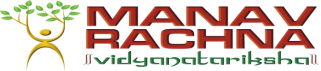 (NAAC Accredited 'A' Grade)(NAAC Accredited 'A' Grade)(NAAC Accredited 'A' Grade)(NAAC Accredited 'A' Grade)(NAAC Accredited 'A' Grade)(NAAC Accredited 'A' Grade)Sector-43, Delhi-Surajkund Road, Faridabad.Sector-43, Delhi-Surajkund Road, Faridabad.Sector-43, Delhi-Surajkund Road, Faridabad.Sector-43, Delhi-Surajkund Road, Faridabad.Sector-43, Delhi-Surajkund Road, Faridabad.Sector-43, Delhi-Surajkund Road, Faridabad.Sector-43, Delhi-Surajkund Road, Faridabad.Employer FeedbackEmployer FeedbackEmployer FeedbackEmployer FeedbackEmployer FeedbackEmployer FeedbackEmployer Feedback1. Name:1. Name:2. Organization: 2. Organization: 2. Organization: 2. Organization: 2. Organization: 3. Designation: 3. Designation: 4. Email Id:4. Email Id:4. Email Id:4. Email Id:4. Email Id:5. Phone No:5. Phone No:S.No.Please rate the following RatingRatingRatingRatingRatingS.No.Please rate the following Outstanding Very GoodGoodAverageBelow Average1Aptness of university curriculum for the present job.2Relevance of courses taught in terms of futuristic technologies3Technical and soft skills acquired for multidisciplinary real life situations4Balance between theory and lab based courses5Aptness of training / projects & research work undertaken6Outcome Based Education & Lifelong Learning7Competence in critical thinking, problem solving and creativity acquired through curriculum8Slice of industry component / interaction in curriculum9Team Spirit & leadership skills10Relationship with seniors/peers/subordinates11Inclination towards organizational goals12Discipline 13Responsible citizenSuggestion for bridging industry-academia gap for empowering students job readiness Suggestion for bridging industry-academia gap for empowering students job readiness Suggestion for bridging industry-academia gap for empowering students job readiness Suggestion for bridging industry-academia gap for empowering students job readiness Suggestion for bridging industry-academia gap for empowering students job readiness Suggestion for bridging industry-academia gap for empowering students job readiness Suggestion for bridging industry-academia gap for empowering students job readiness Reasons for recruiting  Manav Rachna students                                                                                                                                                                                       Signature                                                                                                                                                                               Date:Reasons for recruiting  Manav Rachna students                                                                                                                                                                                       Signature                                                                                                                                                                               Date:Reasons for recruiting  Manav Rachna students                                                                                                                                                                                       Signature                                                                                                                                                                               Date:Reasons for recruiting  Manav Rachna students                                                                                                                                                                                       Signature                                                                                                                                                                               Date:Reasons for recruiting  Manav Rachna students                                                                                                                                                                                       Signature                                                                                                                                                                               Date:Reasons for recruiting  Manav Rachna students                                                                                                                                                                                       Signature                                                                                                                                                                               Date:Reasons for recruiting  Manav Rachna students                                                                                                                                                                                       Signature                                                                                                                                                                               Date: